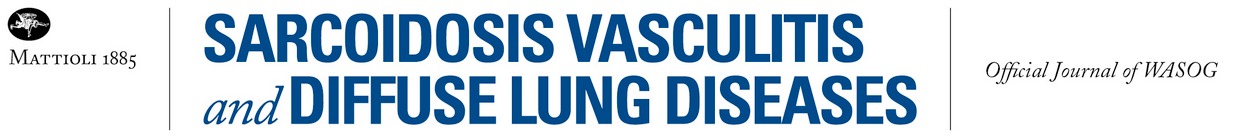 SARCOIDOSIS VASCULITIS AND DIFFUSE LUNG DISEASES 2022; 39 (1); e2022003 DOI: 10.36141/svdld.v39i1.12526Effect of a Telerehabilitation program in sarcoidosisJose Cerdan de las Heras 1, 2, 3, Fernanda Balbino 3, Daniel Catalán-Matamoros 4, 5, Anders Løkke 6, Ole Hilberg 6, Elisabeth Bendstrup 1, 7  ¹Department of Respiratory Diseases and Allergy, Aarhus University Hospital, Aarhus, Denmark ²Department of Clinical Research, Nordsjaellands Hospital, Hilleroed, Denmark³Department of Research and Development, Physio R&D ApS, Frederiksberg, Denmark4Department of Communication Studies, University Carlos III of Madrid, Madrid, Spain 5Health Research Institute, University of Almeria, Almeria, Spain6Department of Respiratory Medicine, Vejle Hospital, Vejle, Denmark7Department of Clinical Medicine, Aarhus University, Aarhus, DenmarkSUPPLEMENTARY FILESReport 1 (The program for telerehabilitation)Table 1. The program for tele-rehabilitation. (From Cerdan et al)References:1. 	Cerdán-de-las-Heras J, Balbino F, Løkke A, Catalán-Matamoros D, Hilberg O, Bendstrup E. Tele-rehabilitation program in idiopathic pulmonary fibrosis—A single-center randomized trial. Int J Environ Res Public Health. 2021;18(19):10016.2. 	Creative Commons — Attribution 4.0 International — CC BY 4.0. Accessed October 4, 2021. https://creativecommons.org/licenses/by/4.0/3. 	medicin.dk – information om medicin. Accessed August 21, 2020. http://medicin.dk/4. 	Lungeforeningen. Accessed August 21, 2020. https://www.lunge.dk/5. 	Helbredsprofilen.dk. Accessed August 21, 2020. https://helbredsprofilen.dk/da6. 	Spis rigtigt - Antiinflammatorisk kost - YouTube. Accessed August 26, 2020. https://youtube.com/embed/w5fjXI6NHec7. 	Spis rigtigt - Frugt og grønt - YouTube. Accessed August 26, 2020. https://youtube.com/embed/5O479Caonrc8. 	Råd til undervægtige - YouTube. Accessed August 26, 2020. https://youtube.com/embed/t1Haq6Gf5hA9. 	Råd til overvægtige - YouTube. Accessed August 26, 2020. https://youtube.com/embed/UKdjxpVjqFAReport 2 (Participants non participants)Table 1. Demographic data at baseline for participants and non-participants. There were no differences between participants and non-participants.Report 3 (Baseline data)Table 1. Baseline demographics of all randomised patients.   Table 2. Baseline demographics in the control and intervention group.Report 4 (Follow up data)Follow up data The control and intervention group were analyzed comparing the baseline data with data obtained after 3 months (end of rehabilitation), 6 months and 9 months.Control group Table 1: Changes over time in pulmonary function, physical performance, physical activity, exercise recovery and quality of life in the control group. Intervention group Table 2: Change over time in pulmonary function, physical performance, physical activity, exercise recovery and quality of life in the intervention group. Differences between groups Table 3. Differences between the control and intervention groups in pulmonary function, physical performance, physical activity, exercise recovery and quality of life after treatment and follow-ups. 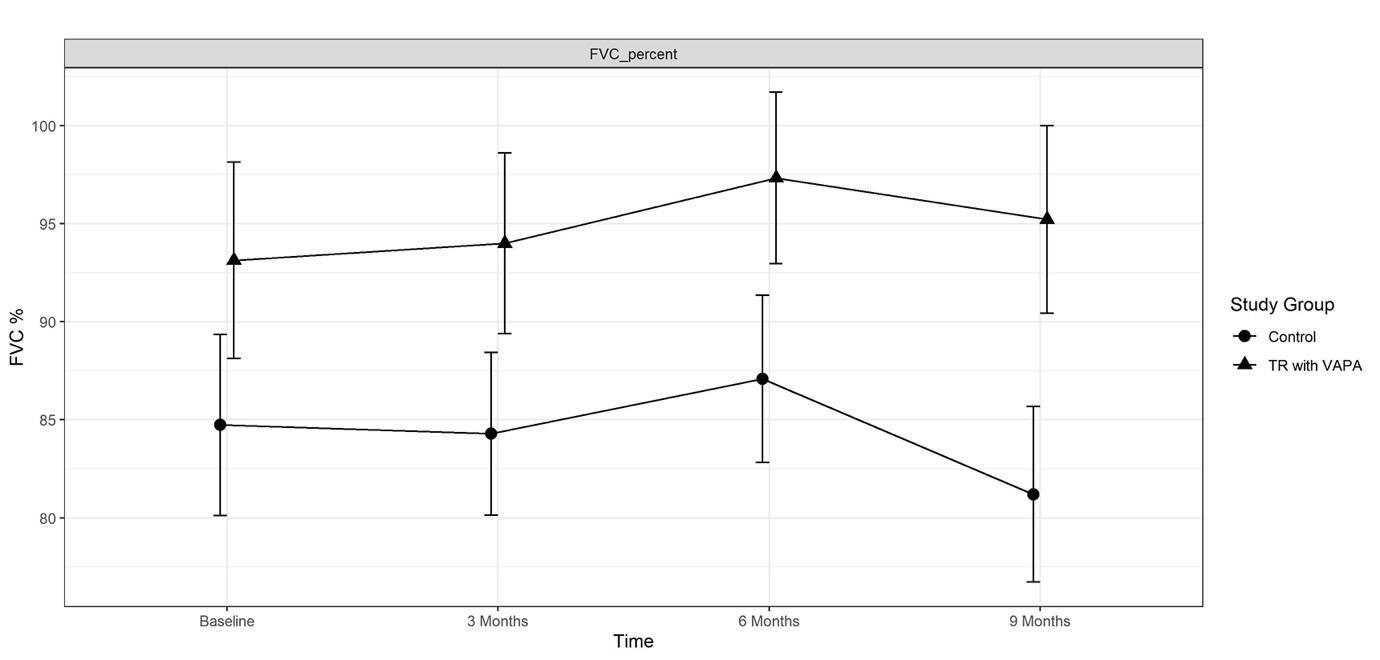 Figure 1. Mean FVC percent predicted over time for the control and intervention group.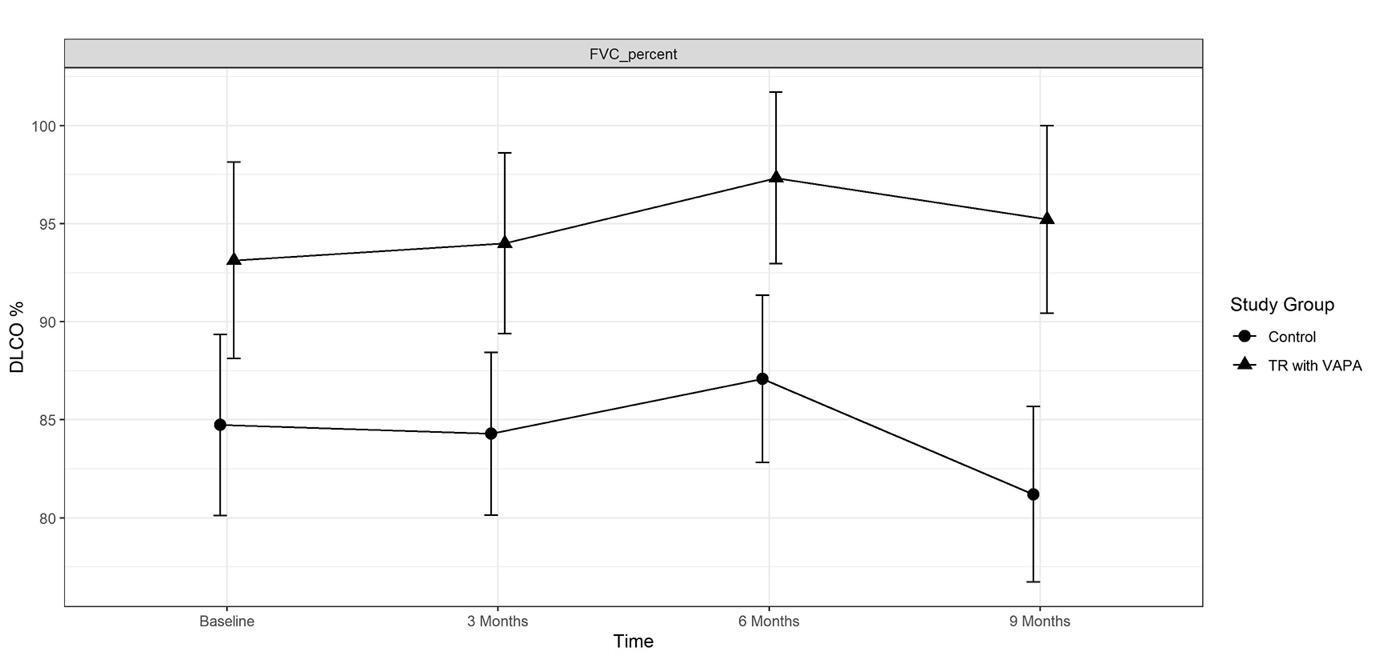 Figure 2. Mean DLCO percent predicted over time for the control and intervention group.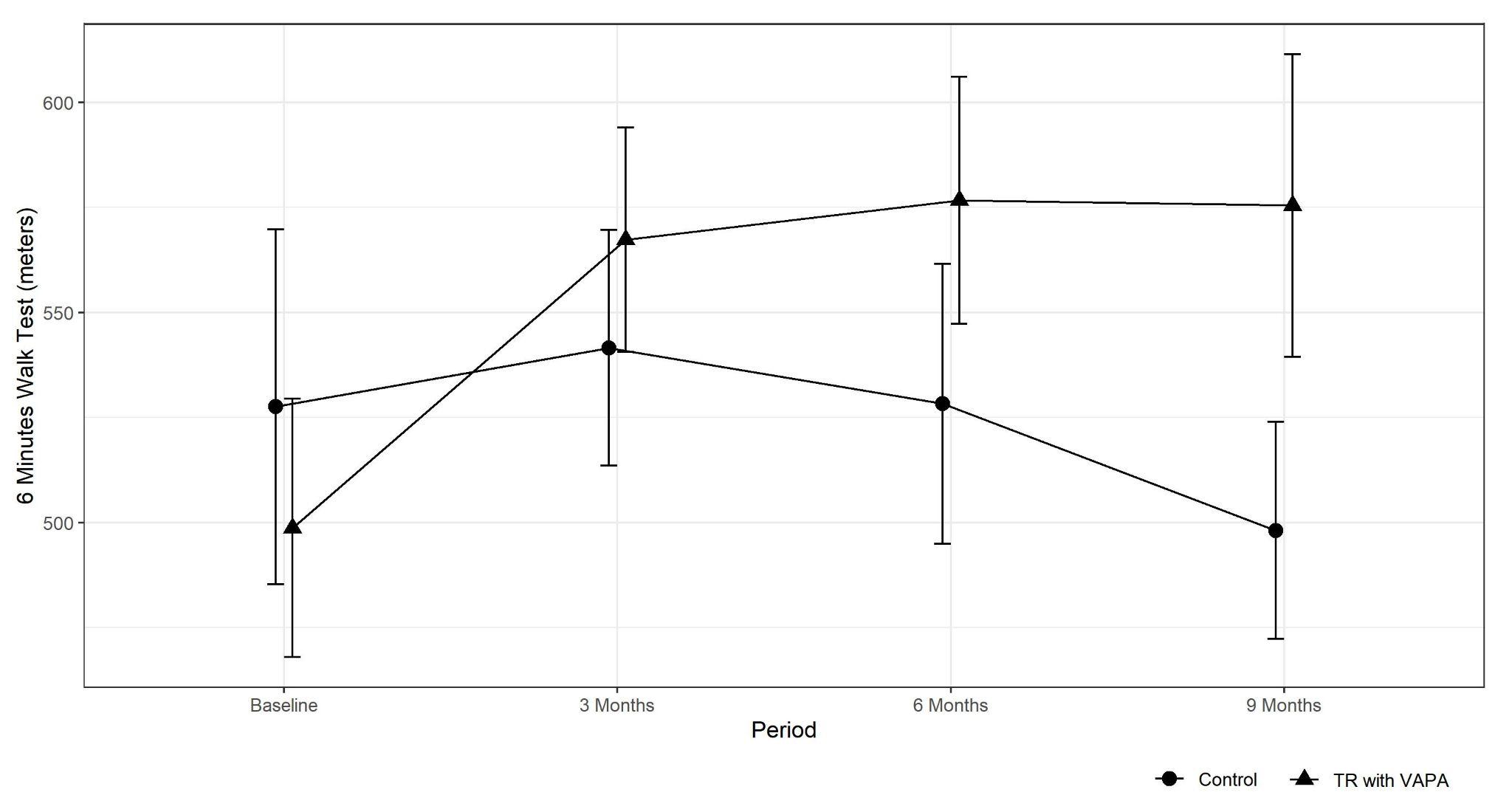 Figure 3. Mean six minute walk test distance in the control and intervention group (meters).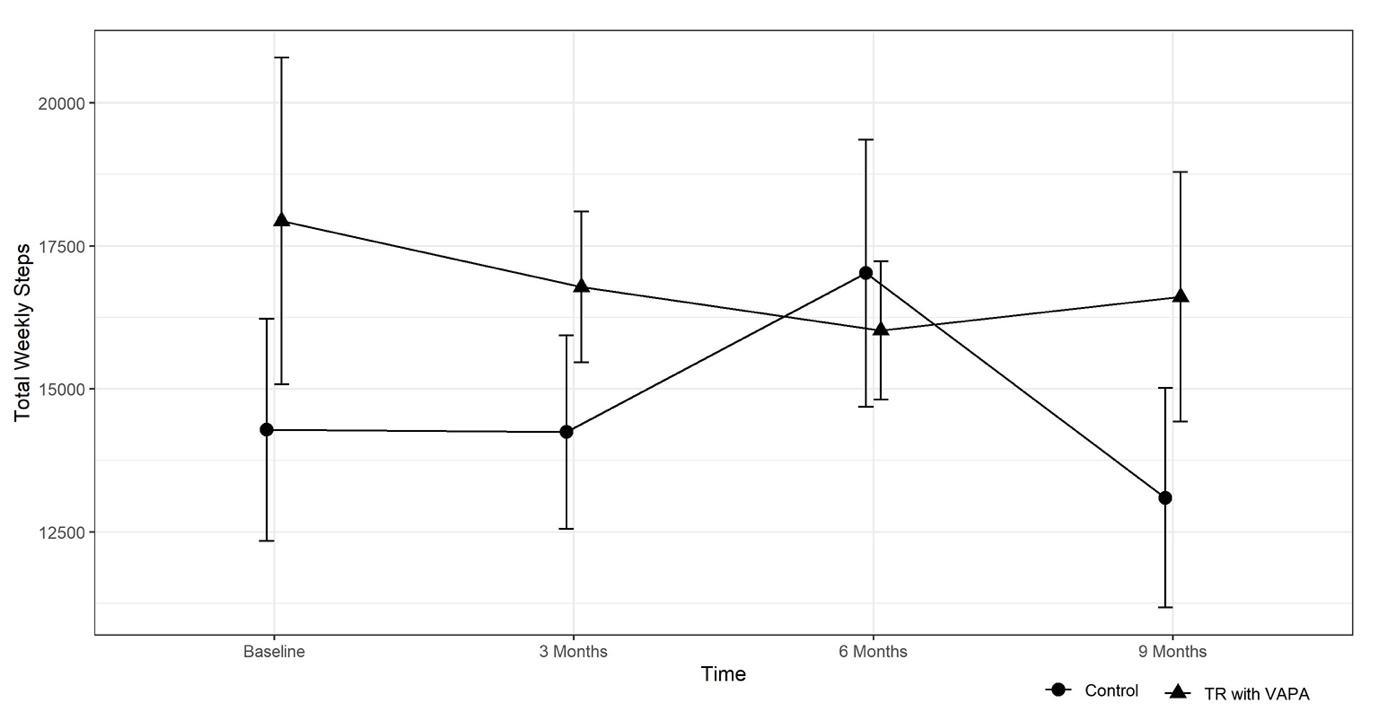 Figure 4. Mean 7 days pedometry over time for the control and intervention group (meters).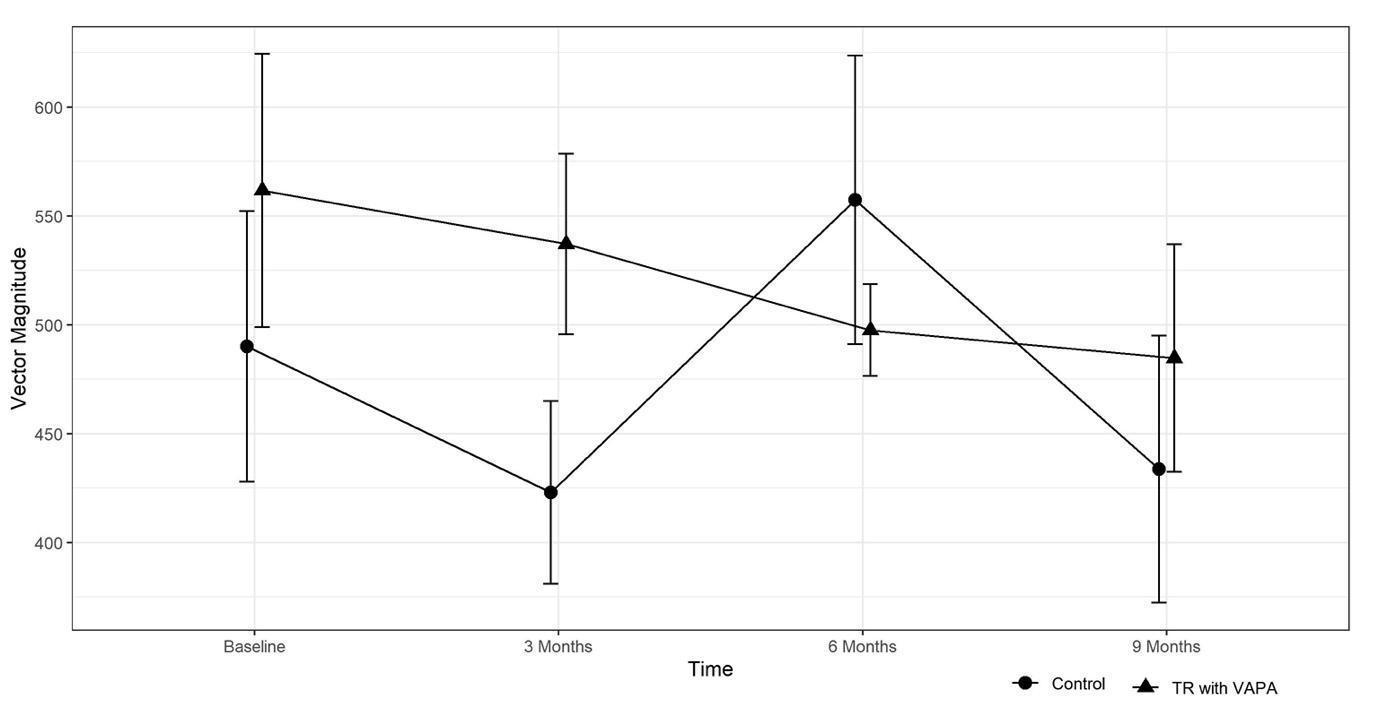 Figure 5. Mean 7 dVMCPM over time for the control and intervention group (meters).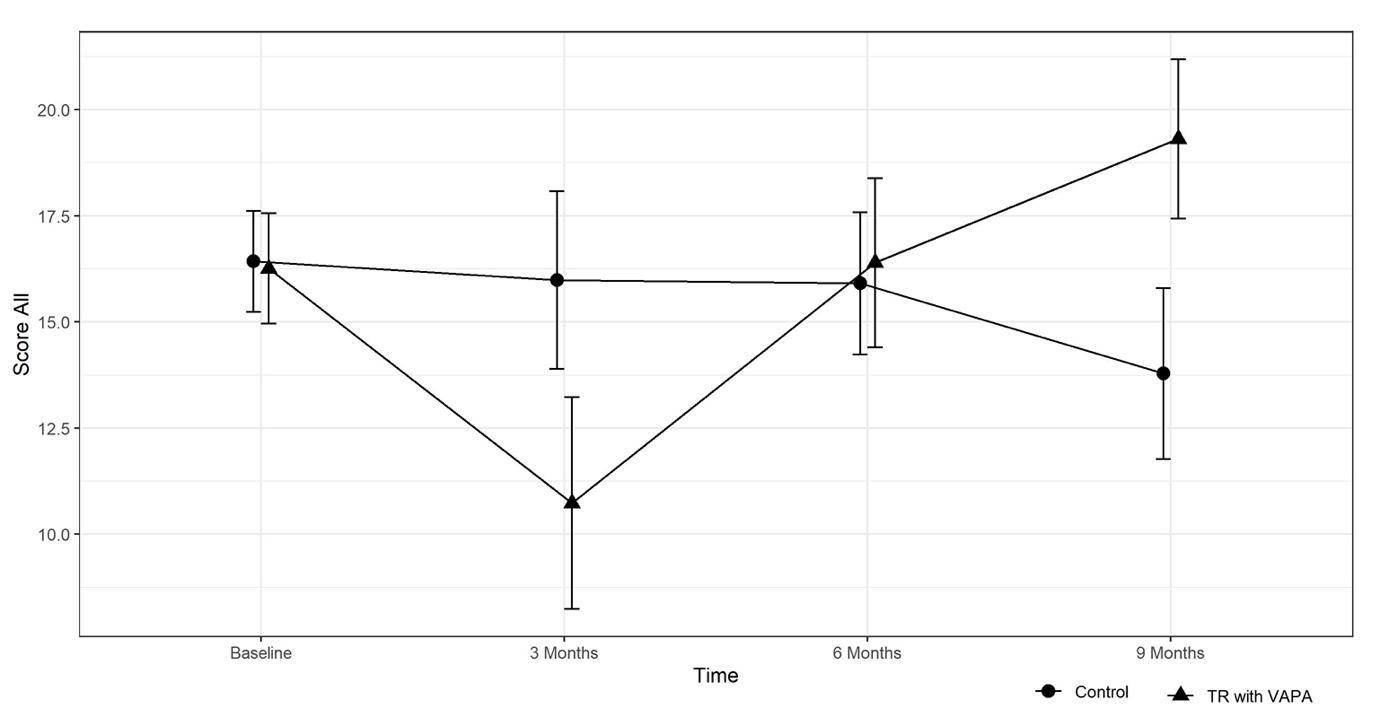 Figure 6. Mean MVC arm & leg total over time for the control and intervention group in Kilogram Force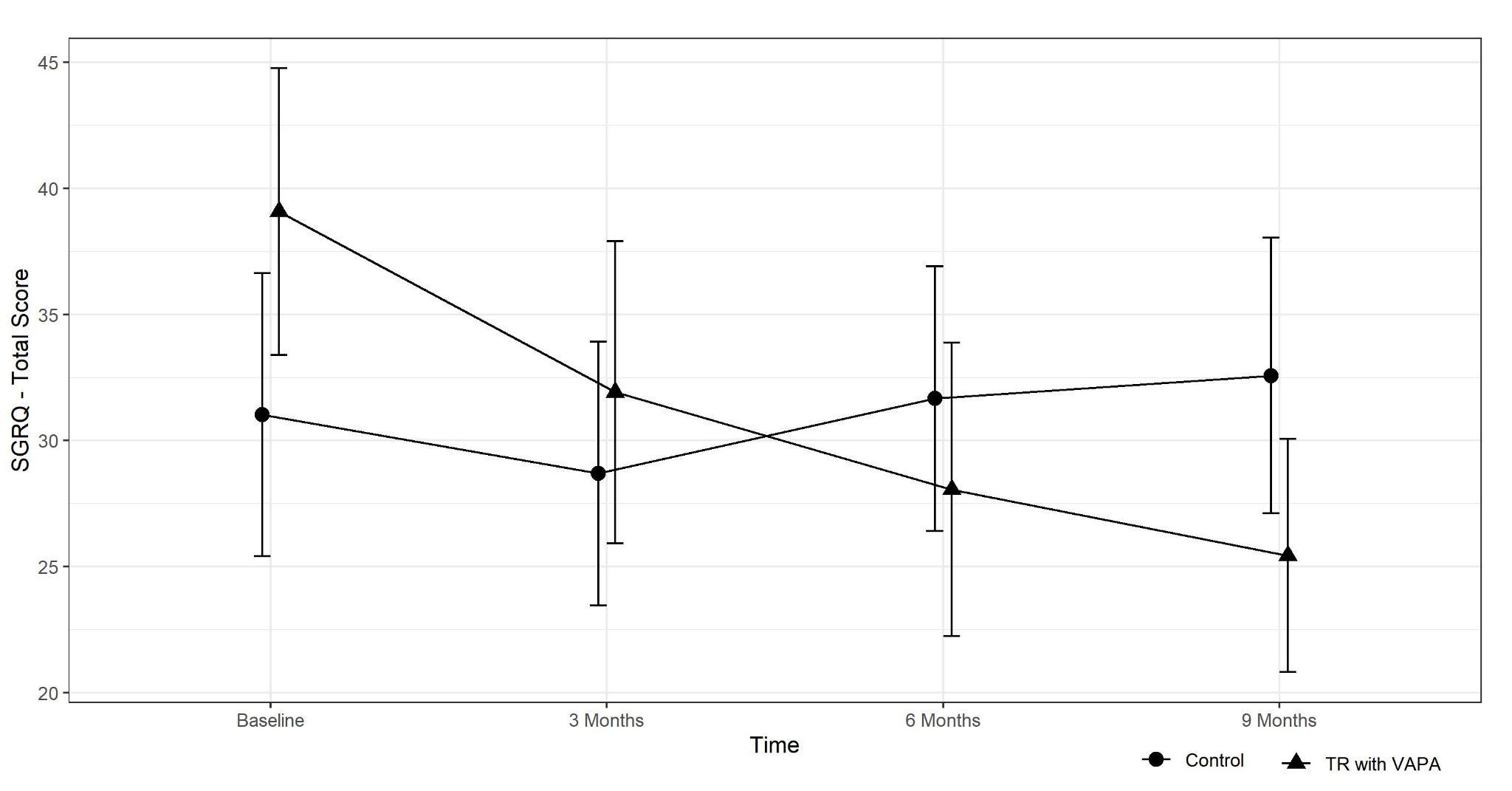 Figure 7. Mean SGRQ total score over time for the control and intervention group.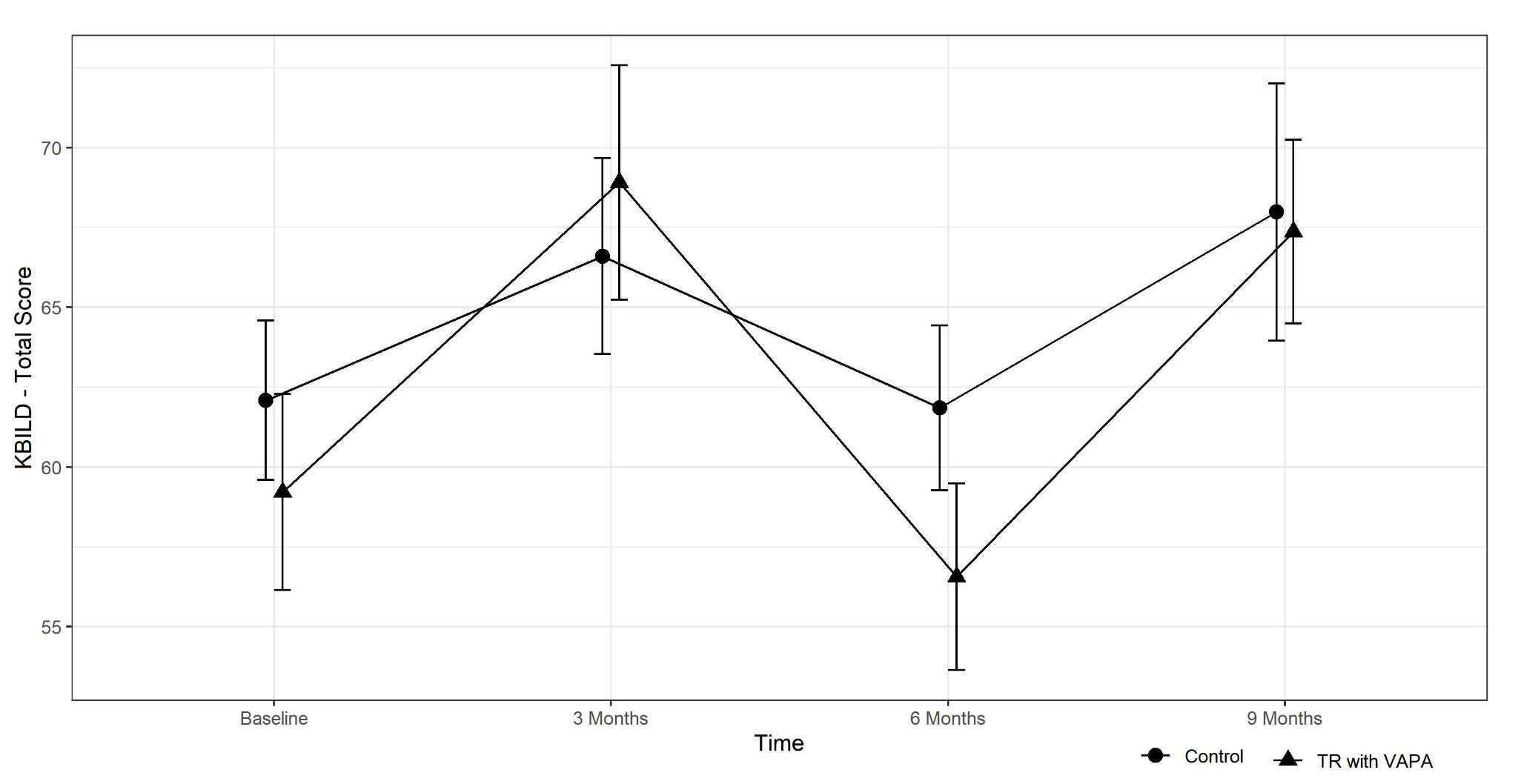 Figure 7. Mean KBILD total score over time for the control and intervention group.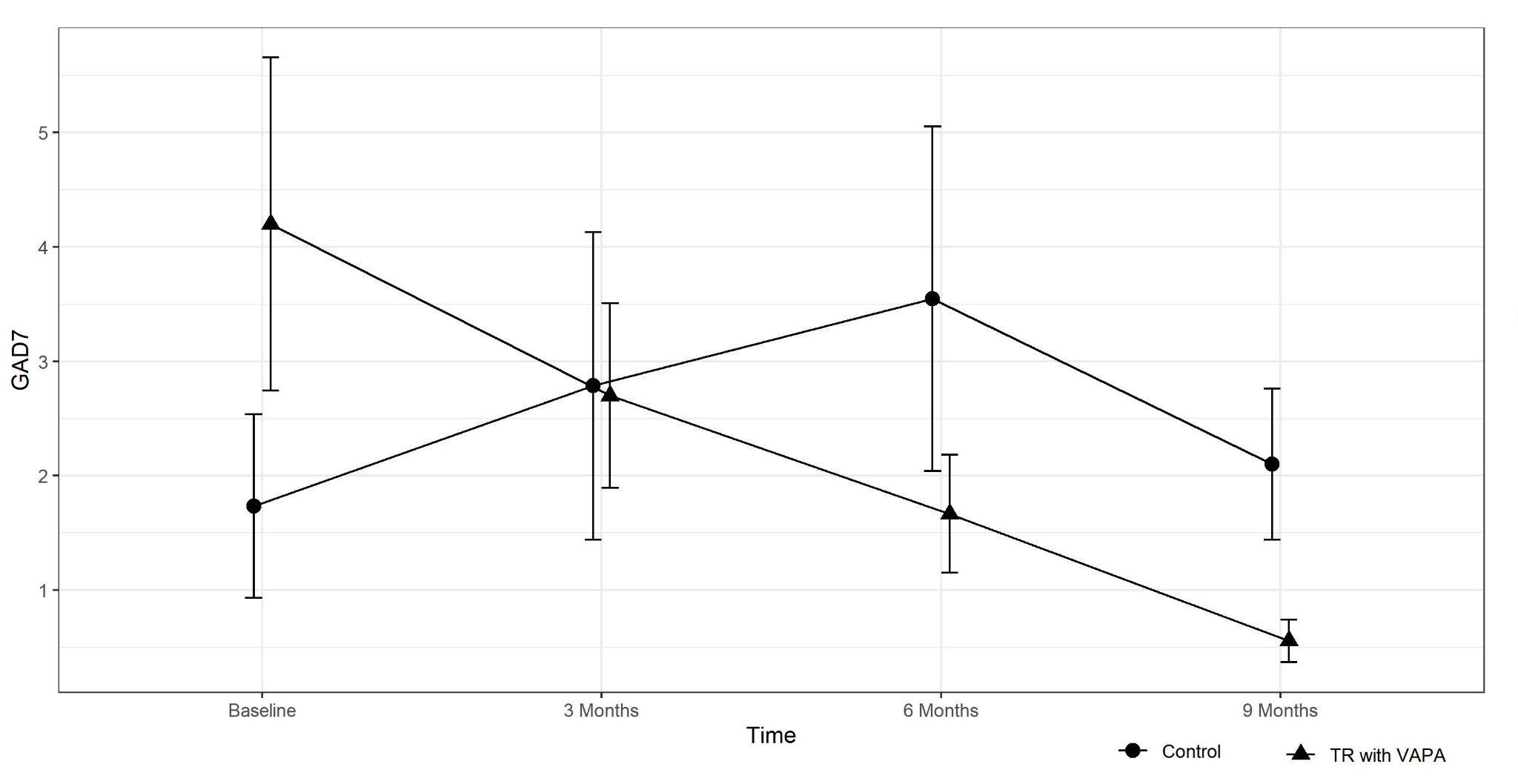 Figure 8. Mean GAD-7 over time for the control and intervention group.Report 5 (Protocol for maximal isometric voluntary contraction in arm and leg)STRENGTH  TEST (on the dominant arm and leg)Three consecutive measurements will be performed with one minute intervals between contractions. Isometric muscle force from elbow flexion and extension, knee flexion and extension, and shoulder abduction will be measured.Subjects will be asked to gradually increase their muscle force to a maximum effort which would need to be sustained for three seconds. The ‘break technique’ will be employed whereby the examiner overpowers the maximum effort of the patient, thereby producing a measurement of eccentric muscle force.The protocol consists of one contraction for every individual muscle in the following sequence; 1 elbow flexion, 2 elbow extension, 3 knee extension, 4 knee flexion, and 5 shoulder abduction. This sequence will be performed three times on the dominant arm and leg. Subjects will be asked to gradually increase their muscle force to a maximum effort which would need to be sustained for three seconds. The ‘break technique’ will be employed whereby the examiner overpowers the maximum effort of the patient, thereby producing a measurement of eccentric muscle force.Unit measurement is kilogram-force (kgf).Report 6 (6 minute walk test distance results occluding the 4 patients with scadding stage 0)Workout sessions with VAPAThe patients trained 10-20 minutes 3-5 times a week at home with their individual and tailored VAPA using training aids such as elastics, weights and a fitness-step to reach the highest workout intensity. The VAPA provided encouragement to keep on training during the workout.QuestionnairesThe patients filled out questionnaires regarding satisfaction, breathlessness, and adverse events reporting.Video consultation sessionsEach patient met the physiotherapist in a video consultation to plan the rehabilitation program and to evaluate previous training experience.Chat sessionsAllowed the patient to interact and get prompt answers from the physiotherapistE-learning packagesThe patient had access to e-learning packages addressing psychological, medical, nutritional and physical aspects of pulmonary chronic patients - in part supplied by relevant special data sources medicin.dk 3, lunge.dk 4 and helbredsprofilen.dk.5 or created by dietitian students after in-depth interviews with pulmonary patients6–9 .VariablesNON-PARTICIPANTSNON-PARTICIPANTSNON-PARTICIPANTSNON-PARTICIPANTSPARTICIPANTSPARTICIPANTSPARTICIPANTSPARTICIPANTSP-valueMean DifferenceVariablesMeanSDnMeanSDnP-valueMean DifferenceAge, years55.53±13.521753.87±13.55300.691.666MWTD, m*570±01513.1±141.29300.756.9FVC, l**3.77±1.12163.79±1.11300.97-0.02FVC predicted%84.35±21.791788.93±18.83300.45-4.58DLCO***9.47±1.78179.47±1.962510DLCO Predicted%69.53±16.211765.24±16.09250.44.29Male/female13 male / 4 female13 male / 4 female13 male / 4 female13 male / 4 female19 male / 11 female19 male / 11 female19 male / 11 female19 male / 11 female* 6 Minute Walk Test Distance. ** Forced Vital Capacity *** Diffusing capacity for Carbon Monoxide* 6 Minute Walk Test Distance. ** Forced Vital Capacity *** Diffusing capacity for Carbon Monoxide* 6 Minute Walk Test Distance. ** Forced Vital Capacity *** Diffusing capacity for Carbon Monoxide* 6 Minute Walk Test Distance. ** Forced Vital Capacity *** Diffusing capacity for Carbon Monoxide* 6 Minute Walk Test Distance. ** Forced Vital Capacity *** Diffusing capacity for Carbon Monoxide* 6 Minute Walk Test Distance. ** Forced Vital Capacity *** Diffusing capacity for Carbon Monoxide* 6 Minute Walk Test Distance. ** Forced Vital Capacity *** Diffusing capacity for Carbon Monoxide* 6 Minute Walk Test Distance. ** Forced Vital Capacity *** Diffusing capacity for Carbon Monoxide* 6 Minute Walk Test Distance. ** Forced Vital Capacity *** Diffusing capacity for Carbon Monoxide* 6 Minute Walk Test Distance. ** Forced Vital Capacity *** Diffusing capacity for Carbon Monoxide* 6 Minute Walk Test Distance. ** Forced Vital Capacity *** Diffusing capacity for Carbon MonoxideVariableVariableAll n=30Male, n (%)19 (63.33%)Age (years), mean (SD)53.87 (13.55)Weight (kg), mean (SD)87.90 (20.15)Height (cm) mean (SD)173.93(9.89)BMI mean (height2/weight) (SD)29.08 (6.51)Scadding stage (radiological stadium)07Scadding stage (radiological stadium)13Scadding stage (radiological stadium)24Scadding stage (radiological stadium)33Scadding stage (radiological stadium)411Corticosteroid treatment13Immunomodulatory treatment*8Smoking statusCurrent, n (%)1Former, n (%)8Never, n (%)19FVC (% predicted), mean (SD)88.93 (18.83)DLCO (% predicted), mean (SD)65.24 (16.09)6MWTD (m), mean (SD)513.1 (141.3)MVC arm & leg total mean (SD)16.34(30)7 days pedometry mean (SD)15978.54 (9338.84)SGRQ-I total mean (SD)35.05 (21.86)KBILD total mean (SD)60.57 (10.75)GAD7 mean (SD)2.97 (4.65)SD: Standard deviation; FVC: Forced vital capacity; DLCO: Diffusion capacity for carbon monoxide; 6MWTD: 6 minute walk test distance; MVC arm & leg total: maximal isometric voluntary contraction in arm and leg ;7 days pedometry: steps walked in 7 days; SGRQ: Saint George Respiratory Questionnaire; KBILD: King's Brief Interstitial Lung Disease Questionnaire; GAD7: General Anxiety Disorder-7 Questionnaire.SD: Standard deviation; FVC: Forced vital capacity; DLCO: Diffusion capacity for carbon monoxide; 6MWTD: 6 minute walk test distance; MVC arm & leg total: maximal isometric voluntary contraction in arm and leg ;7 days pedometry: steps walked in 7 days; SGRQ: Saint George Respiratory Questionnaire; KBILD: King's Brief Interstitial Lung Disease Questionnaire; GAD7: General Anxiety Disorder-7 Questionnaire.SD: Standard deviation; FVC: Forced vital capacity; DLCO: Diffusion capacity for carbon monoxide; 6MWTD: 6 minute walk test distance; MVC arm & leg total: maximal isometric voluntary contraction in arm and leg ;7 days pedometry: steps walked in 7 days; SGRQ: Saint George Respiratory Questionnaire; KBILD: King's Brief Interstitial Lung Disease Questionnaire; GAD7: General Anxiety Disorder-7 Questionnaire.CONTROLCONTROLCONTROLCONTROLINTERVENTIONINTERVENTIONINTERVENTIONINTERVENTIONP-value*Mean DifferenceMeanSDnMeanSDnP-value*Mean DifferencePulmonary functionFVC%84.73±17.931593.13±19.38150.238.40Pulmonary functionDLCO%64.30±17.181065.87±15.91151.570.82Physical performance6MWTD, m527.53±163.4815498.67±119.0715-28.870.58Physical performance7dVMCPM490.08±240.4715561.67±242.92130.4471.59Physical performance7 days pedometry14,282.80±7,515.581517,935.15±11,072.10130.313,652.35MVC arm & leg total16.434.611516.265.03150.9250.168Quality of LifeSGRQ total31.03±21.691539.08±22.02150.328.05Quality of LifeKBILD total62.00±9.771559.13±11.82150.47-2.87Quality of LifeGAD71.73±3.105154.20±5.647150.152.47* Independent t-test equal variances assumed* Independent t-test equal variances assumed* Independent t-test equal variances assumed* Independent t-test equal variances assumed* Independent t-test equal variances assumed* Independent t-test equal variances assumed* Independent t-test equal variances assumed* Independent t-test equal variances assumed* Independent t-test equal variances assumed* Independent t-test equal variances assumed* Independent t-test equal variances assumed* Independent t-test equal variances assumedSD: Standard deviation; FVC: Forced vital capacity; DLCO: Diffusion capacity for carbon monoxide; 6MWTD: 6 minute walk test distance; MVC arm & leg total: maximal isometric voluntary contraction in arm and leg (kilogram-force (kgf)); HR: Heart rate; 7dVMCPM: 7 days vector magnitude counts per minute; SGRQ: Saint George Respiratory Questionnaire; KBILD: King's Brief Interstitial Lung Disease Questionnaire; GAD7: General Anxiety Disorder-7 Questionnaire.SD: Standard deviation; FVC: Forced vital capacity; DLCO: Diffusion capacity for carbon monoxide; 6MWTD: 6 minute walk test distance; MVC arm & leg total: maximal isometric voluntary contraction in arm and leg (kilogram-force (kgf)); HR: Heart rate; 7dVMCPM: 7 days vector magnitude counts per minute; SGRQ: Saint George Respiratory Questionnaire; KBILD: King's Brief Interstitial Lung Disease Questionnaire; GAD7: General Anxiety Disorder-7 Questionnaire.SD: Standard deviation; FVC: Forced vital capacity; DLCO: Diffusion capacity for carbon monoxide; 6MWTD: 6 minute walk test distance; MVC arm & leg total: maximal isometric voluntary contraction in arm and leg (kilogram-force (kgf)); HR: Heart rate; 7dVMCPM: 7 days vector magnitude counts per minute; SGRQ: Saint George Respiratory Questionnaire; KBILD: King's Brief Interstitial Lung Disease Questionnaire; GAD7: General Anxiety Disorder-7 Questionnaire.SD: Standard deviation; FVC: Forced vital capacity; DLCO: Diffusion capacity for carbon monoxide; 6MWTD: 6 minute walk test distance; MVC arm & leg total: maximal isometric voluntary contraction in arm and leg (kilogram-force (kgf)); HR: Heart rate; 7dVMCPM: 7 days vector magnitude counts per minute; SGRQ: Saint George Respiratory Questionnaire; KBILD: King's Brief Interstitial Lung Disease Questionnaire; GAD7: General Anxiety Disorder-7 Questionnaire.SD: Standard deviation; FVC: Forced vital capacity; DLCO: Diffusion capacity for carbon monoxide; 6MWTD: 6 minute walk test distance; MVC arm & leg total: maximal isometric voluntary contraction in arm and leg (kilogram-force (kgf)); HR: Heart rate; 7dVMCPM: 7 days vector magnitude counts per minute; SGRQ: Saint George Respiratory Questionnaire; KBILD: King's Brief Interstitial Lung Disease Questionnaire; GAD7: General Anxiety Disorder-7 Questionnaire.SD: Standard deviation; FVC: Forced vital capacity; DLCO: Diffusion capacity for carbon monoxide; 6MWTD: 6 minute walk test distance; MVC arm & leg total: maximal isometric voluntary contraction in arm and leg (kilogram-force (kgf)); HR: Heart rate; 7dVMCPM: 7 days vector magnitude counts per minute; SGRQ: Saint George Respiratory Questionnaire; KBILD: King's Brief Interstitial Lung Disease Questionnaire; GAD7: General Anxiety Disorder-7 Questionnaire.SD: Standard deviation; FVC: Forced vital capacity; DLCO: Diffusion capacity for carbon monoxide; 6MWTD: 6 minute walk test distance; MVC arm & leg total: maximal isometric voluntary contraction in arm and leg (kilogram-force (kgf)); HR: Heart rate; 7dVMCPM: 7 days vector magnitude counts per minute; SGRQ: Saint George Respiratory Questionnaire; KBILD: King's Brief Interstitial Lung Disease Questionnaire; GAD7: General Anxiety Disorder-7 Questionnaire.SD: Standard deviation; FVC: Forced vital capacity; DLCO: Diffusion capacity for carbon monoxide; 6MWTD: 6 minute walk test distance; MVC arm & leg total: maximal isometric voluntary contraction in arm and leg (kilogram-force (kgf)); HR: Heart rate; 7dVMCPM: 7 days vector magnitude counts per minute; SGRQ: Saint George Respiratory Questionnaire; KBILD: King's Brief Interstitial Lung Disease Questionnaire; GAD7: General Anxiety Disorder-7 Questionnaire.SD: Standard deviation; FVC: Forced vital capacity; DLCO: Diffusion capacity for carbon monoxide; 6MWTD: 6 minute walk test distance; MVC arm & leg total: maximal isometric voluntary contraction in arm and leg (kilogram-force (kgf)); HR: Heart rate; 7dVMCPM: 7 days vector magnitude counts per minute; SGRQ: Saint George Respiratory Questionnaire; KBILD: King's Brief Interstitial Lung Disease Questionnaire; GAD7: General Anxiety Disorder-7 Questionnaire.SD: Standard deviation; FVC: Forced vital capacity; DLCO: Diffusion capacity for carbon monoxide; 6MWTD: 6 minute walk test distance; MVC arm & leg total: maximal isometric voluntary contraction in arm and leg (kilogram-force (kgf)); HR: Heart rate; 7dVMCPM: 7 days vector magnitude counts per minute; SGRQ: Saint George Respiratory Questionnaire; KBILD: King's Brief Interstitial Lung Disease Questionnaire; GAD7: General Anxiety Disorder-7 Questionnaire.SD: Standard deviation; FVC: Forced vital capacity; DLCO: Diffusion capacity for carbon monoxide; 6MWTD: 6 minute walk test distance; MVC arm & leg total: maximal isometric voluntary contraction in arm and leg (kilogram-force (kgf)); HR: Heart rate; 7dVMCPM: 7 days vector magnitude counts per minute; SGRQ: Saint George Respiratory Questionnaire; KBILD: King's Brief Interstitial Lung Disease Questionnaire; GAD7: General Anxiety Disorder-7 Questionnaire.SD: Standard deviation; FVC: Forced vital capacity; DLCO: Diffusion capacity for carbon monoxide; 6MWTD: 6 minute walk test distance; MVC arm & leg total: maximal isometric voluntary contraction in arm and leg (kilogram-force (kgf)); HR: Heart rate; 7dVMCPM: 7 days vector magnitude counts per minute; SGRQ: Saint George Respiratory Questionnaire; KBILD: King's Brief Interstitial Lung Disease Questionnaire; GAD7: General Anxiety Disorder-7 Questionnaire.SD: Standard deviation; FVC: Forced vital capacity; DLCO: Diffusion capacity for carbon monoxide; 6MWTD: 6 minute walk test distance; MVC arm & leg total: maximal isometric voluntary contraction in arm and leg (kilogram-force (kgf)); HR: Heart rate; 7dVMCPM: 7 days vector magnitude counts per minute; SGRQ: Saint George Respiratory Questionnaire; KBILD: King's Brief Interstitial Lung Disease Questionnaire; GAD7: General Anxiety Disorder-7 Questionnaire.SD: Standard deviation; FVC: Forced vital capacity; DLCO: Diffusion capacity for carbon monoxide; 6MWTD: 6 minute walk test distance; MVC arm & leg total: maximal isometric voluntary contraction in arm and leg (kilogram-force (kgf)); HR: Heart rate; 7dVMCPM: 7 days vector magnitude counts per minute; SGRQ: Saint George Respiratory Questionnaire; KBILD: King's Brief Interstitial Lung Disease Questionnaire; GAD7: General Anxiety Disorder-7 Questionnaire.SD: Standard deviation; FVC: Forced vital capacity; DLCO: Diffusion capacity for carbon monoxide; 6MWTD: 6 minute walk test distance; MVC arm & leg total: maximal isometric voluntary contraction in arm and leg (kilogram-force (kgf)); HR: Heart rate; 7dVMCPM: 7 days vector magnitude counts per minute; SGRQ: Saint George Respiratory Questionnaire; KBILD: King's Brief Interstitial Lung Disease Questionnaire; GAD7: General Anxiety Disorder-7 Questionnaire.SD: Standard deviation; FVC: Forced vital capacity; DLCO: Diffusion capacity for carbon monoxide; 6MWTD: 6 minute walk test distance; MVC arm & leg total: maximal isometric voluntary contraction in arm and leg (kilogram-force (kgf)); HR: Heart rate; 7dVMCPM: 7 days vector magnitude counts per minute; SGRQ: Saint George Respiratory Questionnaire; KBILD: King's Brief Interstitial Lung Disease Questionnaire; GAD7: General Anxiety Disorder-7 Questionnaire.SD: Standard deviation; FVC: Forced vital capacity; DLCO: Diffusion capacity for carbon monoxide; 6MWTD: 6 minute walk test distance; MVC arm & leg total: maximal isometric voluntary contraction in arm and leg (kilogram-force (kgf)); HR: Heart rate; 7dVMCPM: 7 days vector magnitude counts per minute; SGRQ: Saint George Respiratory Questionnaire; KBILD: King's Brief Interstitial Lung Disease Questionnaire; GAD7: General Anxiety Disorder-7 Questionnaire.SD: Standard deviation; FVC: Forced vital capacity; DLCO: Diffusion capacity for carbon monoxide; 6MWTD: 6 minute walk test distance; MVC arm & leg total: maximal isometric voluntary contraction in arm and leg (kilogram-force (kgf)); HR: Heart rate; 7dVMCPM: 7 days vector magnitude counts per minute; SGRQ: Saint George Respiratory Questionnaire; KBILD: King's Brief Interstitial Lung Disease Questionnaire; GAD7: General Anxiety Disorder-7 Questionnaire.SD: Standard deviation; FVC: Forced vital capacity; DLCO: Diffusion capacity for carbon monoxide; 6MWTD: 6 minute walk test distance; MVC arm & leg total: maximal isometric voluntary contraction in arm and leg (kilogram-force (kgf)); HR: Heart rate; 7dVMCPM: 7 days vector magnitude counts per minute; SGRQ: Saint George Respiratory Questionnaire; KBILD: King's Brief Interstitial Lung Disease Questionnaire; GAD7: General Anxiety Disorder-7 Questionnaire.SD: Standard deviation; FVC: Forced vital capacity; DLCO: Diffusion capacity for carbon monoxide; 6MWTD: 6 minute walk test distance; MVC arm & leg total: maximal isometric voluntary contraction in arm and leg (kilogram-force (kgf)); HR: Heart rate; 7dVMCPM: 7 days vector magnitude counts per minute; SGRQ: Saint George Respiratory Questionnaire; KBILD: King's Brief Interstitial Lung Disease Questionnaire; GAD7: General Anxiety Disorder-7 Questionnaire.SD: Standard deviation; FVC: Forced vital capacity; DLCO: Diffusion capacity for carbon monoxide; 6MWTD: 6 minute walk test distance; MVC arm & leg total: maximal isometric voluntary contraction in arm and leg (kilogram-force (kgf)); HR: Heart rate; 7dVMCPM: 7 days vector magnitude counts per minute; SGRQ: Saint George Respiratory Questionnaire; KBILD: King's Brief Interstitial Lung Disease Questionnaire; GAD7: General Anxiety Disorder-7 Questionnaire.SD: Standard deviation; FVC: Forced vital capacity; DLCO: Diffusion capacity for carbon monoxide; 6MWTD: 6 minute walk test distance; MVC arm & leg total: maximal isometric voluntary contraction in arm and leg (kilogram-force (kgf)); HR: Heart rate; 7dVMCPM: 7 days vector magnitude counts per minute; SGRQ: Saint George Respiratory Questionnaire; KBILD: King's Brief Interstitial Lung Disease Questionnaire; GAD7: General Anxiety Disorder-7 Questionnaire.SD: Standard deviation; FVC: Forced vital capacity; DLCO: Diffusion capacity for carbon monoxide; 6MWTD: 6 minute walk test distance; MVC arm & leg total: maximal isometric voluntary contraction in arm and leg (kilogram-force (kgf)); HR: Heart rate; 7dVMCPM: 7 days vector magnitude counts per minute; SGRQ: Saint George Respiratory Questionnaire; KBILD: King's Brief Interstitial Lung Disease Questionnaire; GAD7: General Anxiety Disorder-7 Questionnaire.SD: Standard deviation; FVC: Forced vital capacity; DLCO: Diffusion capacity for carbon monoxide; 6MWTD: 6 minute walk test distance; MVC arm & leg total: maximal isometric voluntary contraction in arm and leg (kilogram-force (kgf)); HR: Heart rate; 7dVMCPM: 7 days vector magnitude counts per minute; SGRQ: Saint George Respiratory Questionnaire; KBILD: King's Brief Interstitial Lung Disease Questionnaire; GAD7: General Anxiety Disorder-7 Questionnaire.SD: Standard deviation; FVC: Forced vital capacity; DLCO: Diffusion capacity for carbon monoxide; 6MWTD: 6 minute walk test distance; MVC arm & leg total: maximal isometric voluntary contraction in arm and leg (kilogram-force (kgf)); HR: Heart rate; 7dVMCPM: 7 days vector magnitude counts per minute; SGRQ: Saint George Respiratory Questionnaire; KBILD: King's Brief Interstitial Lung Disease Questionnaire; GAD7: General Anxiety Disorder-7 Questionnaire.SD: Standard deviation; FVC: Forced vital capacity; DLCO: Diffusion capacity for carbon monoxide; 6MWTD: 6 minute walk test distance; MVC arm & leg total: maximal isometric voluntary contraction in arm and leg (kilogram-force (kgf)); HR: Heart rate; 7dVMCPM: 7 days vector magnitude counts per minute; SGRQ: Saint George Respiratory Questionnaire; KBILD: King's Brief Interstitial Lung Disease Questionnaire; GAD7: General Anxiety Disorder-7 Questionnaire.SD: Standard deviation; FVC: Forced vital capacity; DLCO: Diffusion capacity for carbon monoxide; 6MWTD: 6 minute walk test distance; MVC arm & leg total: maximal isometric voluntary contraction in arm and leg (kilogram-force (kgf)); HR: Heart rate; 7dVMCPM: 7 days vector magnitude counts per minute; SGRQ: Saint George Respiratory Questionnaire; KBILD: King's Brief Interstitial Lung Disease Questionnaire; GAD7: General Anxiety Disorder-7 Questionnaire.SD: Standard deviation; FVC: Forced vital capacity; DLCO: Diffusion capacity for carbon monoxide; 6MWTD: 6 minute walk test distance; MVC arm & leg total: maximal isometric voluntary contraction in arm and leg (kilogram-force (kgf)); HR: Heart rate; 7dVMCPM: 7 days vector magnitude counts per minute; SGRQ: Saint George Respiratory Questionnaire; KBILD: King's Brief Interstitial Lung Disease Questionnaire; GAD7: General Anxiety Disorder-7 Questionnaire.SD: Standard deviation; FVC: Forced vital capacity; DLCO: Diffusion capacity for carbon monoxide; 6MWTD: 6 minute walk test distance; MVC arm & leg total: maximal isometric voluntary contraction in arm and leg (kilogram-force (kgf)); HR: Heart rate; 7dVMCPM: 7 days vector magnitude counts per minute; SGRQ: Saint George Respiratory Questionnaire; KBILD: King's Brief Interstitial Lung Disease Questionnaire; GAD7: General Anxiety Disorder-7 Questionnaire.SD: Standard deviation; FVC: Forced vital capacity; DLCO: Diffusion capacity for carbon monoxide; 6MWTD: 6 minute walk test distance; MVC arm & leg total: maximal isometric voluntary contraction in arm and leg (kilogram-force (kgf)); HR: Heart rate; 7dVMCPM: 7 days vector magnitude counts per minute; SGRQ: Saint George Respiratory Questionnaire; KBILD: King's Brief Interstitial Lung Disease Questionnaire; GAD7: General Anxiety Disorder-7 Questionnaire.SD: Standard deviation; FVC: Forced vital capacity; DLCO: Diffusion capacity for carbon monoxide; 6MWTD: 6 minute walk test distance; MVC arm & leg total: maximal isometric voluntary contraction in arm and leg (kilogram-force (kgf)); HR: Heart rate; 7dVMCPM: 7 days vector magnitude counts per minute; SGRQ: Saint George Respiratory Questionnaire; KBILD: King's Brief Interstitial Lung Disease Questionnaire; GAD7: General Anxiety Disorder-7 Questionnaire.SD: Standard deviation; FVC: Forced vital capacity; DLCO: Diffusion capacity for carbon monoxide; 6MWTD: 6 minute walk test distance; MVC arm & leg total: maximal isometric voluntary contraction in arm and leg (kilogram-force (kgf)); HR: Heart rate; 7dVMCPM: 7 days vector magnitude counts per minute; SGRQ: Saint George Respiratory Questionnaire; KBILD: King's Brief Interstitial Lung Disease Questionnaire; GAD7: General Anxiety Disorder-7 Questionnaire.SD: Standard deviation; FVC: Forced vital capacity; DLCO: Diffusion capacity for carbon monoxide; 6MWTD: 6 minute walk test distance; MVC arm & leg total: maximal isometric voluntary contraction in arm and leg (kilogram-force (kgf)); HR: Heart rate; 7dVMCPM: 7 days vector magnitude counts per minute; SGRQ: Saint George Respiratory Questionnaire; KBILD: King's Brief Interstitial Lung Disease Questionnaire; GAD7: General Anxiety Disorder-7 Questionnaire.SD: Standard deviation; FVC: Forced vital capacity; DLCO: Diffusion capacity for carbon monoxide; 6MWTD: 6 minute walk test distance; MVC arm & leg total: maximal isometric voluntary contraction in arm and leg (kilogram-force (kgf)); HR: Heart rate; 7dVMCPM: 7 days vector magnitude counts per minute; SGRQ: Saint George Respiratory Questionnaire; KBILD: King's Brief Interstitial Lung Disease Questionnaire; GAD7: General Anxiety Disorder-7 Questionnaire.SD: Standard deviation; FVC: Forced vital capacity; DLCO: Diffusion capacity for carbon monoxide; 6MWTD: 6 minute walk test distance; MVC arm & leg total: maximal isometric voluntary contraction in arm and leg (kilogram-force (kgf)); HR: Heart rate; 7dVMCPM: 7 days vector magnitude counts per minute; SGRQ: Saint George Respiratory Questionnaire; KBILD: King's Brief Interstitial Lung Disease Questionnaire; GAD7: General Anxiety Disorder-7 Questionnaire.SD: Standard deviation; FVC: Forced vital capacity; DLCO: Diffusion capacity for carbon monoxide; 6MWTD: 6 minute walk test distance; MVC arm & leg total: maximal isometric voluntary contraction in arm and leg (kilogram-force (kgf)); HR: Heart rate; 7dVMCPM: 7 days vector magnitude counts per minute; SGRQ: Saint George Respiratory Questionnaire; KBILD: King's Brief Interstitial Lung Disease Questionnaire; GAD7: General Anxiety Disorder-7 Questionnaire.BaselineBaselineBaseline3 months3 months3 months6 months6 months6 months9 months9 months9 monthsp-value BaselineBaselineBaseline3 months3 months3 months6 months6 months6 months9 months9 months9 monthsBL-3MBaselineBaselineBaseline3 months3 months3 months6 months6 months6 months9 months9 months9 monthsBL-6MMeanSDMeanSDMeanSDMeanSDBL-9MFVC, percent predicted0.48FVC, percent predicted82.79±16.8884.29±16.0787.09±16.533.75±1.080.37FVC, percent predicted0.28DLCO, percent predicted0.84DLCO, percent predicted72.00±9.5771.60±10.2469.57±14.9165.75±13.500.68DLCO, percent predicted0.126MWTD, m0.826MWTD, m546.46±140.96541.54±108.64528.27±129.04498.10±99.990.596MWTD, m0.437 days pedometry (steps) 0.547 days pedometry (steps) 14,282.80	±7,515.5814,245.00±6,551.9217,024.86±9,042.4513,094.40±7,435.270.797 days pedometry (steps) 0.257 d VMCPM0.107 d VMCPM490.08±240.47423.00±162.36557.26±256.61433.59±237.410.807 d VMCPM0.33MVC arm & leg total0.79MVC arm & leg total16.43±4.6115.99±8.1115.91±6.4913.78±7.780.75MVC arm & leg total0.24SGRQ total0.66SGRQ total27.86±18.5628.69±20.2331.66±20.2932.58±21.150.43SGRQ total0.0.87KBILD total 0.08KBILD total 63.06±9.2366.60±11.8861.85±9.9867.98±15.580.91KBILD total 0.25GAD-7 0.17GAD-7 1.71±3.222.79±5.213.55±5.842.10±2.560.10GAD-7 0.25SD: Standard deviation; FVC: Forced vital capacity; DLCO: Diffusion capacity for carbon monoxide; 6MWTD: 6 minute walk test distance; HR: Heart rate; 7dVMCPM: 7 days vector magnitude counts per minute; SGRQ: Saint George Respiratory Questionnaire; KBILD: King's Brief Interstitial Lung Disease Questionnaire; GAD7: General Anxiety Disorder-7 Questionnaire.SD: Standard deviation; FVC: Forced vital capacity; DLCO: Diffusion capacity for carbon monoxide; 6MWTD: 6 minute walk test distance; HR: Heart rate; 7dVMCPM: 7 days vector magnitude counts per minute; SGRQ: Saint George Respiratory Questionnaire; KBILD: King's Brief Interstitial Lung Disease Questionnaire; GAD7: General Anxiety Disorder-7 Questionnaire.SD: Standard deviation; FVC: Forced vital capacity; DLCO: Diffusion capacity for carbon monoxide; 6MWTD: 6 minute walk test distance; HR: Heart rate; 7dVMCPM: 7 days vector magnitude counts per minute; SGRQ: Saint George Respiratory Questionnaire; KBILD: King's Brief Interstitial Lung Disease Questionnaire; GAD7: General Anxiety Disorder-7 Questionnaire.BaselineBaselineBaseline3 months3 months3 months6 months6 months6 months9 months9 months9 monthsp-value BaselineBaselineBaseline3 months3 months3 months6 months6 months6 months9 months9 months9 monthsBL-3MBaselineBaselineBaseline3 months3 months3 months6 months6 months6 months9 months9 months9 monthsBL-6MMeanSDMeanSDMeanSDMeanSDBL-9MFVC, percent predicted0.18FVC, percent predicted96.40±19.1094.00±17.8274.00±15.9095.22±18.520.28FVC, percent predicted0.48DLCO, percent predicted0.72DLCO, percent predicted59.00±13.6258.40±12.9365.50±16.1369.67±16.730.75DLCO, percent predicted0.246MWTD, m0.046MWTD, m547.80±102.8567.3±103.6576.67±113.71575.44±139.440.036MWTD, m0.087 days pedometry (steps) 0.477 days pedometry (steps) 17,935.15	±11,072.1016,780.33±5,100.9816,023.14±4,681.50916,609.14±8,454.350.377 days pedometry (steps) 0.977 d VMCPM 0.357 d VMCPM 561.67±242.92537.07±160.54497.54±81.87484.64±202.220.217 d VMCPM 0.18MVC arm & leg total0.06MVC arm & leg total16.26±5.0310.73±9.616.4±7.7119.31±7.260.81MVC arm & leg total0.11SGRQ total0.41SGRQ total34.86±23.8931.91±23.1828.06±22.5125.44±17.910.55SGRQ total0.24KBILD total 0.01KBILD total 61.79±11.1568.91±14.2056.56±11.3167.37±11.140.33KBILD total 0.36GAD-7 0.75GAD-7 2.90±4.432.70±3.131.67±2.000.56±0.730.85GAD-7 0.05SD: Standard deviation; FVC: Forced vital capacity; DLCO: Diffusion capacity for carbon monoxide; 6MWTD: 6 minute walk test distance; HR: Heart rate; 7dVMCPM: 7 days vector magnitude counts per minute; SGRQ: Saint George Respiratory Questionnaire; KBILD: King's Brief Interstitial Lung Disease Questionnaire; GAD7: General Anxiety Disorder-7 Questionnaire.SD: Standard deviation; FVC: Forced vital capacity; DLCO: Diffusion capacity for carbon monoxide; 6MWTD: 6 minute walk test distance; HR: Heart rate; 7dVMCPM: 7 days vector magnitude counts per minute; SGRQ: Saint George Respiratory Questionnaire; KBILD: King's Brief Interstitial Lung Disease Questionnaire; GAD7: General Anxiety Disorder-7 Questionnaire.SD: Standard deviation; FVC: Forced vital capacity; DLCO: Diffusion capacity for carbon monoxide; 6MWTD: 6 minute walk test distance; HR: Heart rate; 7dVMCPM: 7 days vector magnitude counts per minute; SGRQ: Saint George Respiratory Questionnaire; KBILD: King's Brief Interstitial Lung Disease Questionnaire; GAD7: General Anxiety Disorder-7 Questionnaire.Mean DifferenceStd Error DifferenceMean DifferenceStd Error DifferenceMean DifferenceStd Error Differencep-value Mean DifferenceStd Error DifferenceMean DifferenceStd Error DifferenceMean DifferenceStd Error Difference3M3M3M6M6M9M9M6M3M3M6M6M9M9M9MFVC, percent predicted0.18FVC, percent predicted9.716.96-10.247.510.340.460.19FVC, percent predicted0.47DLCO percent predicted0.03DLCO percent predicted-17.66.823.707.250.470.770.62DLCO percent predicted0.556MWTD, m0.576MWTD, m25.7644.8048.3955.0477.3455.220.396MWTD, m0.187 days pedometry (steps)0.367 days pedometry (steps)2,535.333,848.60-1,001.713,534.353,514.743,872.850.807 days pedometry (steps)0.387 d VMCPM 0.147 d VMCPM 114.06774.206-59.714101.80451.0529110.3861    0.577 d VMCPM 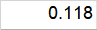 0.65MVC arm & leg total0.12MVC arm & leg total5.2563.259-0.4863.027-5.5273.3380.874MVC arm & leg total0.114SGRQ total0.72SGRQ total3.228.90-3.609.58-4.507.870.71SGRQ total0.58KBILD total 0.67KBILD total 2.315.33-4.254.512.298.800.36KBILD total 0.80GAD-7 0.96GAD-7 -0.091.85-1.882.05-7.149.050.37GAD-7 0.44SD: Standard deviation; FVC: Forced vital capacity; DLCO: Diffusion capacity for carbon monoxide; 6MWTD: 6 minute walk test distance; HR: Heart rate; 7dVMCPM: 7 days vector magnitude counts per minute; SGRQ: Saint George Respiratory Questionnaire; KBILD: The King's Brief Interstitial Lung Disease Questionnaire; GAD7: General Anxiety Disorder-7 Questionnaire.SD: Standard deviation; FVC: Forced vital capacity; DLCO: Diffusion capacity for carbon monoxide; 6MWTD: 6 minute walk test distance; HR: Heart rate; 7dVMCPM: 7 days vector magnitude counts per minute; SGRQ: Saint George Respiratory Questionnaire; KBILD: The King's Brief Interstitial Lung Disease Questionnaire; GAD7: General Anxiety Disorder-7 Questionnaire.SD: Standard deviation; FVC: Forced vital capacity; DLCO: Diffusion capacity for carbon monoxide; 6MWTD: 6 minute walk test distance; HR: Heart rate; 7dVMCPM: 7 days vector magnitude counts per minute; SGRQ: Saint George Respiratory Questionnaire; KBILD: The King's Brief Interstitial Lung Disease Questionnaire; GAD7: General Anxiety Disorder-7 Questionnaire.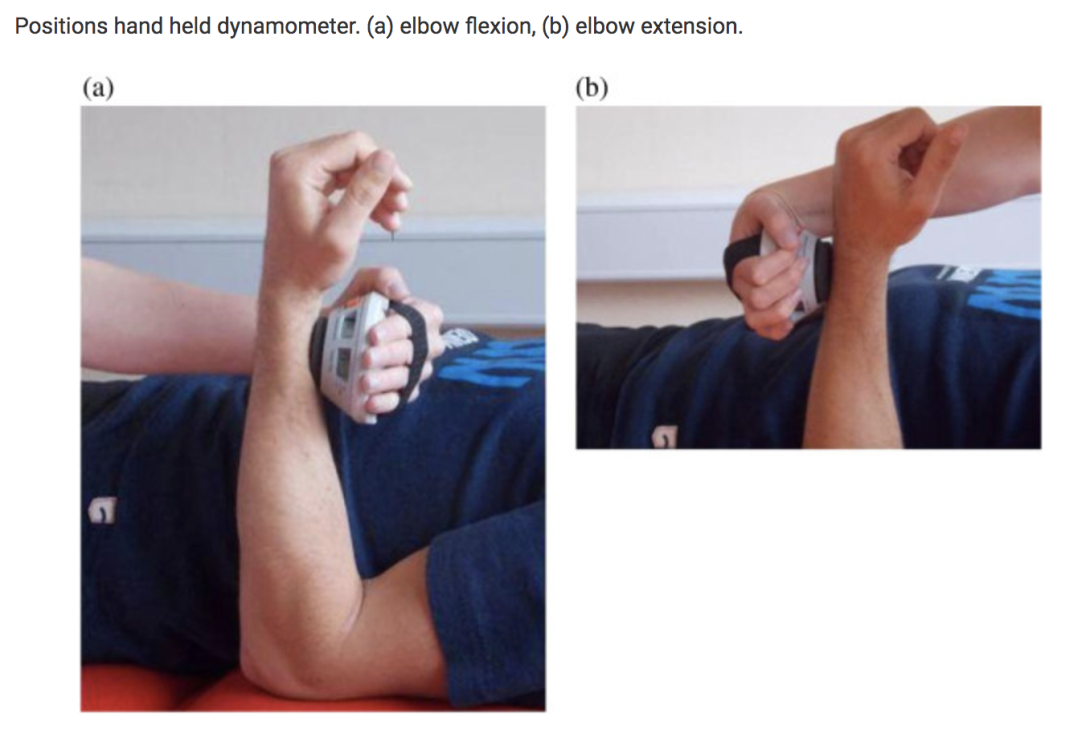 1 elbow flexion2 elbow extension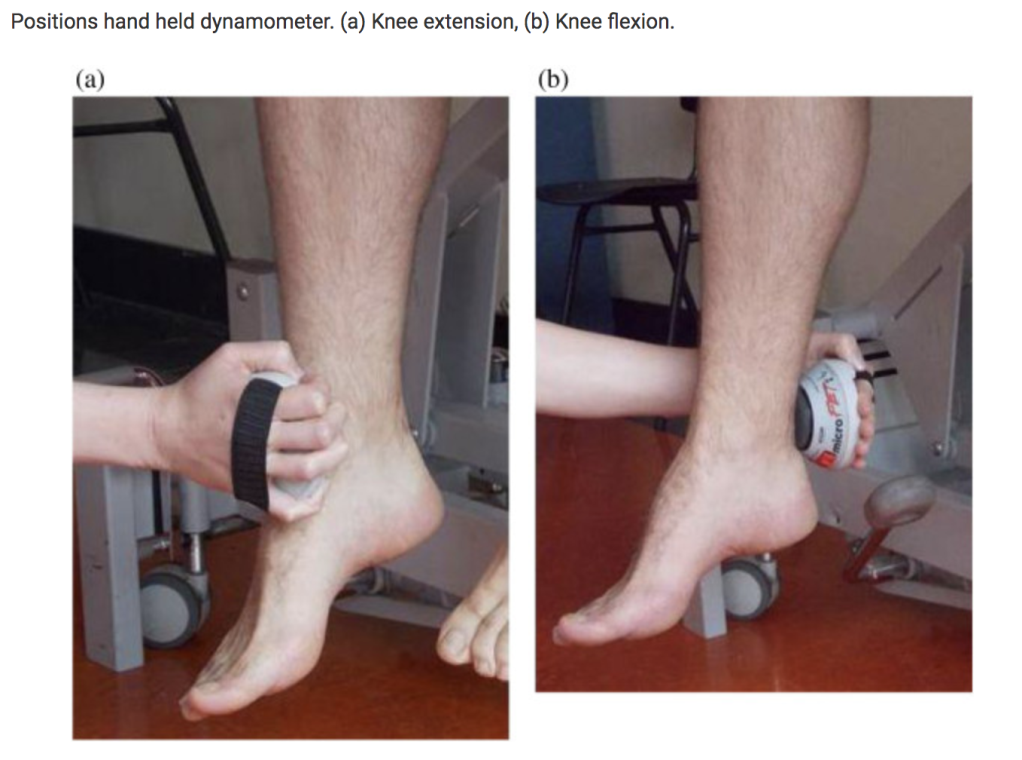 3 knee extension4 knee flexion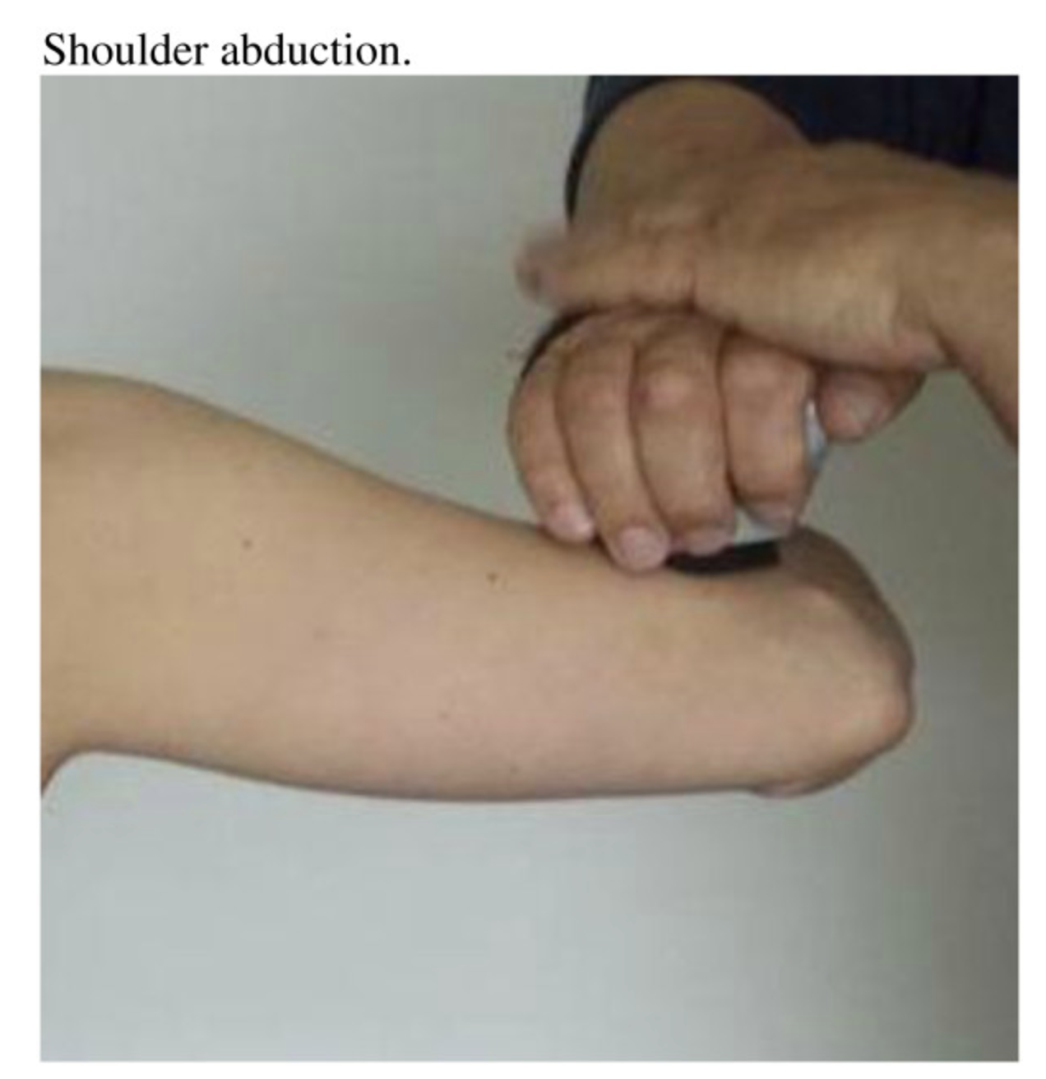 5 shoulder abductionTRY 1TRY 2TRY 3AVERAGEAVERAGE ARM AVERAGE LEG AVERAGE TOTALTable 1: Independent test between groups for 6MWTTable 1: Independent test between groups for 6MWTTable 1: Independent test between groups for 6MWTTable 1: Independent test between groups for 6MWTTable 1: Independent test between groups for 6MWTTable 1: Independent test between groups for 6MWTTable 1: Independent test between groups for 6MWTTable 1: Independent test between groups for 6MWTTable 1: Independent test between groups for 6MWTTable 1: Independent test between groups for 6MWTTable 1: Independent test between groups for 6MWTTable 1: Independent test between groups for 6MWTTable 1: Independent test between groups for 6MWTTable 1: Independent test between groups for 6MWTINTERVENTIONINTERVENTIONINTERVENTIONINTERVENTIONCONTROLCONTROLCONTROLCONTROLMean DifferenceStd. Error Difference95% Confidence Interval of the Difference95% Confidence Interval of the Differencep-ValuenMeanStd. DeviationStd. Error MeannMeanStd. DeviationStd. Error MeanMean DifferenceStd. Error DifferenceLowerUpperp-ValueBaseline8536.63112.1339.6510524.70136.7343.2411.9360.03-115.34139.190.853 months8557.88115.2640.7510522.40108.3434.2635.4852.85-76.56147.510.516 months8570.00119.6642.3110506.60112.9635.7263.4054.99-53.18179.980.279 months8567.38146.8051.9010498.1099.9931.6269.2858.20-54.10192.650.25Table 2: Pair t test for 6MWTTable 2: Pair t test for 6MWTTable 2: Pair t test for 6MWTTable 2: Pair t test for 6MWTTable 2: Pair t test for 6MWTTable 2: Pair t test for 6MWTTable 2: Pair t test for 6MWTTable 2: Pair t test for 6MWTTable 2: Pair t test for 6MWTTable 2: Pair t test for 6MWTTable 2: Pair t test for 6MWTTable 2: Pair t test for 6MWTPairesPairesPairesPairesPaired DifferencesPaired DifferencesPaired DifferencesPaired DifferencesPaired DifferencesPaired DifferencesMeannStd. DeviationStd. Error MeanMeanStd. DeviationStd. Error Mean95% Confidence Interval of the Difference95% Confidence Interval of the DifferenceP-valueMeannStd. DeviationStd. Error MeanMeanStd. DeviationStd. Error MeanLowerUpperP-valuePair 13 months538.1718109.6025.838.1744.5310.50-13.9830.310.45Pair 1Baseline530.0018122.9328.978.1744.5310.50-13.9830.310.45Pair 26 months534.7818117.0627.594.7891.1121.48-40.5350.090.83Pair 2Baseline530.0018122.9328.974.7891.1121.48-40.5350.090.83Pair 39 months528.8918124.1829.27-1.1184.7819.98-43.2741.050.96Pair 3Baseline530.0018122.9328.97-1.1184.7819.98-43.2741.050.96